Below are weather words, clothing pictures, and activity pictures.  Each season has one set of weather words, one clothing picture, and one activity picture.Cut and paste the words and pictures so that they appear below the correct season.	Copy and paste the tree pictures so that they appear below the correct season.  
Copy and paste the bird pictures, so that they appear under the correct season.WeatherCold and snowyHot and sunny		Frosty and chilly		Warm and rainyClothing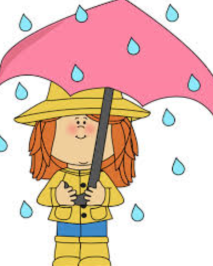 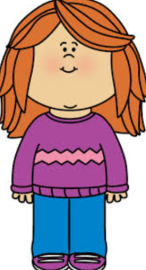 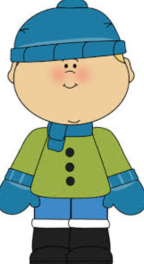 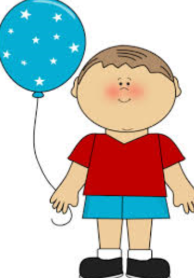 Activity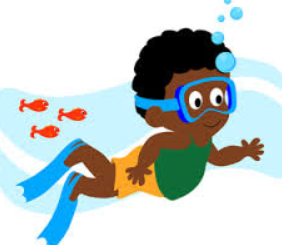 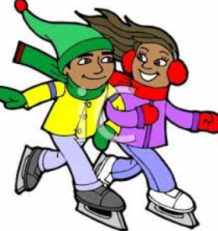 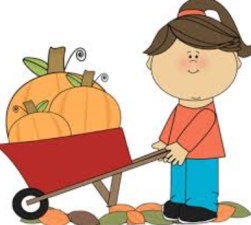 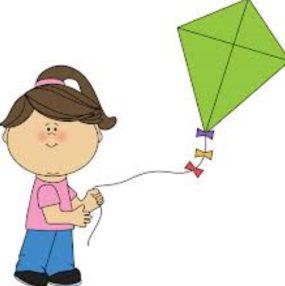 WinterSpringSummerFall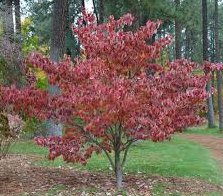 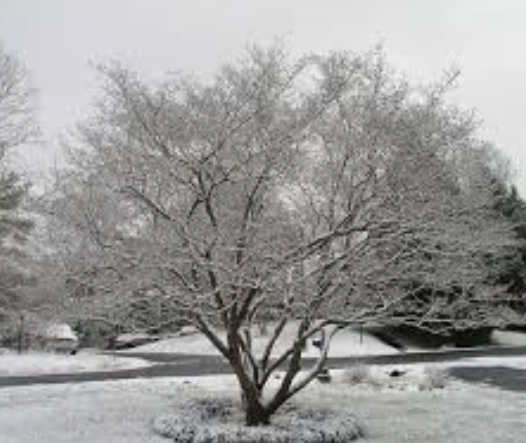 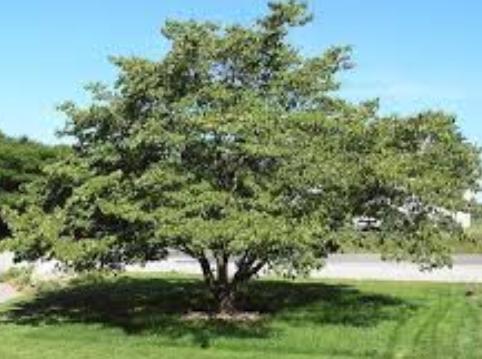 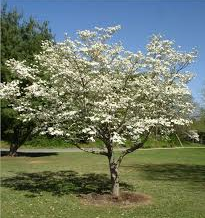 WinterSpringSummerFallClick the cursor in the box below.  Type one or two sentences describing how trees change through the seasons.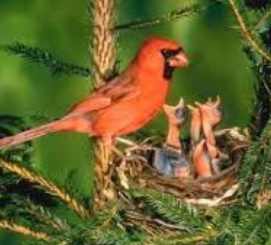 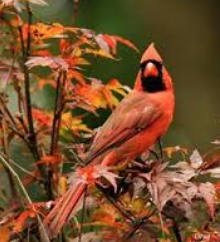 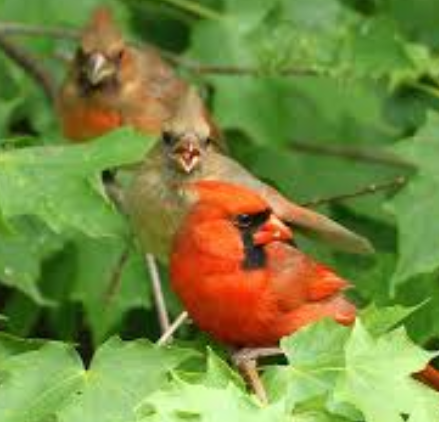 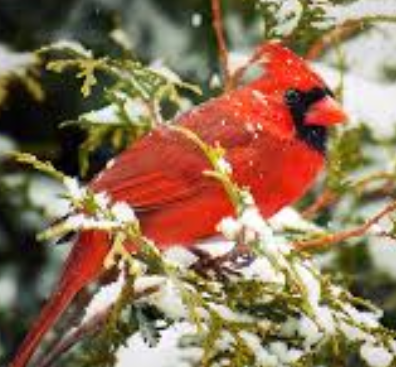 WinterSpringSummerFallWhat kind of bird is this?  Type the name in the box below.         Hint:  Begins with the letter c.Does this bird live in Ohio?Type yes or no in the box below.Can you think of an animal that you see during the winter? Type the name in the box below.